	Dr. Teresa D. Cox Biography	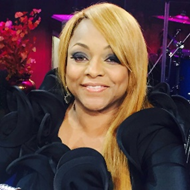 Dr. Teresa D. Cox, originally from Detroit, Michigan, is a dedicated minister of the gospel offering over 30 years of church leadership.After 18 years of working in corporate America, the Lord Called her to full time ministry in 2007. During that time the demand for her ministry began to increase and she began to travel both nationally and internationally.Prophetess Cox is not only in demand as a revivalist and conference speaker, but she brings much business awareness to the kingdom as well.  She has a Master’s of Business Administration degree (M.B.A.) in Global Management from the University of Phoenix, a Business Administration degree (B.A.) in General Management from Davenport University and an Associate of Arts degree (A.A.) in Computer Science Management from Northwood University. In addition, she has been a licensed Real Estate consultant since 2007, bringing positive change to families in the Southeastern Michigan area.  She was recently honored by Isaiah University with a Doctorate for her work and contributions in ministry. She completed 15 years of service as an Associate Minister and 19 years as Minister of Music at the True Testimonial of Jesus Church in Roseville, Michigan, where her father, Pastor Willie Moorer Jr., currently serves.  In November of 2010 she accepted her call to Pastor in the Detroit region.  She launched Efficacious Ministries a ministry who abides by the theme, “a ministry of power and divine change.”  Hundreds have since been changed, totally delivered, healed and restored through her obedience to Pastor. As an author she released her first book in 2010 entitled, "After This."  A book written to inspire those to use the challenges and hardships they may encounter to reach the next dimension of their lives.  She recently released her second book, “Prophet vs. Psychic” in April of 2019. In 2013, she was highlighted as one of the recipients and honorees of the “Esther Award,” a national award acknowledging, women in ministry who have made significant contributions in ministry and who have made an impact upon their communities.  Many lives have been changed and she has impacted thousands and even millions of people through her travels and through various television platforms. As an In-house television host with the Word Network, she co-hosted, “Word Network Church” with Lexi Allen.  She then went on to broaden her impact through hosting two of her own segments, “Prophetic Power” and “Supernatural Release” as well as hosting various segments and revivals sharing the platform with such Generals of the Faith as, Dr. Marilyn Hickey, Dr. Richard Roberts, Dr. Mark Chironna and Pastor Rod Parsley.She has been featured on many other television and radio programs. She was invited to preach for Pastor Rod Parsley on his “120 LIVE” broadcast, Dr. Dorinda Clark-Cole on the TCT network and she has made guest appearances LIVE on the Impact Network with Apostle Wayne T. Jackson.Prophetess Cox is known for her Friday night Miracle and Deliverance services.    She has a 5-fold calling on her life and many have been healed, delivered and set free through her ministry and by the mantle placed on her life by God.  Many from around the world have been healed of cancer, tumors have dissolved, blinded eyes opened and deaf ears opened through her ministry, the list of miracles are countless.  She has been anointed and appointed to shift the lives of people around the world and to bring deliverance to the Kingdom of God in this last hour.Her passion to feed, clothe and to minister to the homeless and the less fortunate has caused her to partner not only locally with agencies such as the Salvation Army but with other global agencies. She has made a global impact throughout the world as she has ministered in the Bahamas, Trinidad and South Africa extensively.She brings more balance to her life as a proud mother to daughters Chelsea & Bethany who both serve with her in ministry.